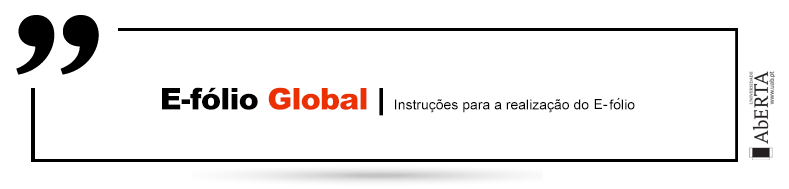 MÉTODOS QUALITATIVOS DE INVESTIGAÇÃO EDUCACIONAL | 11070Período de Realização	Decorre em 26 de fevereiro de 2021. A prova tem 90 minutos de duração, sendo concedida uma tolerância de 60 minutos.Data de Limite de Entrega26 de fevereiro de 2021, até às 12:30h (WEST ou UTC/GMT+1) (hora) de Portugal Continental.ConteúdosAs questões incidirão sobre o conjunto de matérias identificadas no plano de Unidade Curricular (PUC).CompetênciasO estudante deve demonstrar o conjunto de competências e capacidades previstas no plano de Unidade Curricular (PUC):Formular perguntas de investigação sólidas que justifiquem a adoção de metodologias qualitativas.Adequar tipos de métodos qualitativos a contextos concretos.Selecionar técnicas de recolha de informação adequadas a estudos específicos.Identificar procedimentos de aplicação de técnicas de recolha de dados.Trabalho a desenvolverI) Leia o seguinte excerto adaptado do artigo de Camas, Fofonca, & Hardagh (2020):(...) O campo da pesquisa, na área da educação, é marcado por métodos que acompanham os caminhos fenomenológicos e narrativos. Desse modo, com a proposição de investigar os fenómenos da escola, seus sujeitos multifacetados, nossas perspetivas analíticas foram-se expandindo para novos territórios metodológicos e pedagogias contemporâneas que tentam acompanhar as mudanças impulsionadas pela cultura digital.  Por meio das narrativas docentes, mapeadas e desenvolvidas criticamente nas pesquisas educacionais, propomos repensar a práxis pedagógica como curadoria de conhecimentos, mediada por recursos digitais, mas que tenham significado social. Sendo assim, ao retomarmos o objetivo desse projeto, que era o de acompanhar e documentar o processo de formação de professores por meio das discussões acerca da metodologia de pesquisa para a educação no contexto da cultura digital, objetivamos lançar mão da concretude do potencial das narrativas na construção da pesquisa no campo educacional, como uma práxis reflexiva contínua e como uma práxis metodológica. Nesse sentido, houve a preocupação científica em denotar que tal viés não se esgota, considerando que atualmente consegue possibilitar inúmeras dimensões desta discussão. Ao tratarmos de questões do campo da metodologia da pesquisa em educação e suas implicações frente à cultura digital, podemos considerar que a cada pesquisa novos delineamentos científicos foram tomando corpo e, no desenvolvimento das pesquisas nos grupos de estudos e pesquisas, acabamos por descortinar o imbricamento entre prática-teoria-prática. Diante disso, ao tratar especificamente de nossas preocupações científicas, como a ação metodológica, ressaltamos que todos os conhecimentos discutidos nestas dimensões podem corroborar para a produção de sentidos ao fazer pesquisa, principalmente na formação crítica para o exercício da docência em tempos que procuramos, freneticamente, defender princípios democráticos, dialógicos e que realmente reflitam a prática educacional, seus desafios, anseios e problematizações (...). Fonte: Camas, N., Fofonca, E. & Hardagh, C. (2020). Pesquisa Narrativa e Curadoria de Conhecimentos na Cultura Digital, RE@D - Revista de Educação a Distância e Elearning, Vol. 3 (1), Disponível em https://journals.uab.pt/index.php/lead_read/article/view/201/199Depois de analisar o excerto adaptado do artigo antes apresentado, responda às questões que se seguem:Formule uma pergunta de partida.Que tipo de metodologia foi usado? Justifique a sua resposta.Qual foi o método de recolha de informação aplicado? Justifique a sua resposta, identificando as caraterísticas fundamentais deste método.II) Considere o seguinte o seguinte cenário:Enquanto estudante da licenciatura em Educação, foi convidada/o a integrar a equipa de investigadores do projeto referido em I). Neste contexto, foi-lhe pedida a sua participação em duas tarefas: a) Identificação dos critérios de seleção de um grupo de informantes a entrevistar; b) Construção do pré-guião da entrevista semiestruturada que vai realizar aos participantes anteriormente identificados. Partindo deste cenário, responda às seguintes questões:Caraterize genericamente os seus informantes, bem como os critérios adotados para os selecionar.Elabore o guião da entrevista semiestruturada que deverá apresentar a seguinte estrutura: Tema da Entrevista, Objetivos, Subtemas/Dimensões, Perguntas possíveis para cada uma das dimensões apresentadas.  Especifique: a) Como vai negociar com os informantes o processo de realização da entrevista semiestruturada; b) os procedimentos mais importantes a ter em conta para a realização da entrevista semiestruturada.RecursosO estudante pode recorrer aos recursos de aprendizagem disponibilizados ou indicados no PUC da UC, bem como a outras fontes.Critérios de avaliação e cotaçãoNa avaliação da prova serão tidos em consideração os seguintes critérios e cotações:Aplicação das competências adquiridas ao longo do semestre a contextos de pesquisa concretos= 85 pontos  Adequação das referências bibliográficas consultadas às normas propostas = 15 pontosRigor e clareza de linguagem = 20 pontos Total: 120 pontos = 12 valoresCotação das perguntas:Grupo I: 3,0 valores, sendo atribuído 1,0 valor a cada uma das perguntas do grupo.Grupo II: 9,0 valores, com a seguinte cotação individual das perguntas: 2.1- 1,5 valores; 2.2- 4,5 valores; 2.3- 3,0 valores.Normas a respeitarDeve redigir o seu E-fólio Global na Folha de Resolução disponibilizada na turma e preencher todos os dados do cabeçalho.Todas as páginas do documento devem ser numeradas.O seu E-fólio Global não deve ultrapassar a extensão indicada em cada item do questionário, redigido em Times New Roman, tamanho de letra 12. O espaçamento entre linhas deve corresponder a 1,5 linhas.Todos E-fólio Globais são sujeitos a análise por ferramenta anti plágio. No caso de ser detetado um valor de ocorrência de similaridade textual superior a 30%, a prova será sujeita a penalização na classificação. Na eventualidade deste valor ultrapassar 60%, a prova será anulada.Nomeie o ficheiro com o seu número de estudante, seguido da identificação do E-fólioG, segundo o exemplo apresentado: 000000efolioG.Deve carregar o referido ficheiro em formato Word para a plataforma no dispositivo E-fólio Global até à hora limite de entrega. Note que só poderá carregar o ficheiro uma vez.O ficheiro a enviar não deve exceder 8 MB.Votos de bom trabalho.Luísa Aires